T.C.SİİRT DEFTERDARLIĞIÖZEL 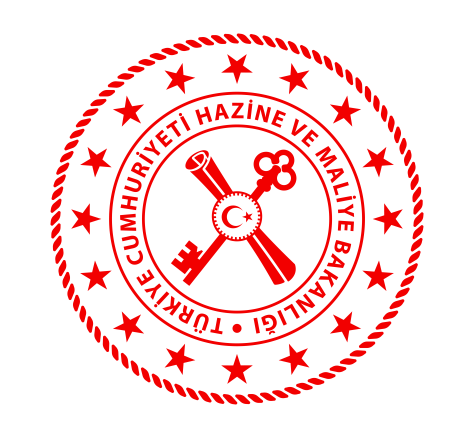 	Değerli mesai arkadaşlarım,	Bir Ramazan Bayramına daha hep birlikte erişmenin huzuru ve sevinci içindeyiz.Bu vesileyle, tüm çalışma arkadaşlarım ile kıymetli ailelerinin Ramazan Bayramını kutlar  sağlık, huzur ve mutluluk getirmesini temenni ederim.                                                          Mustafa Yılmaz ŞİMŞEK                                                                 Siirt Defterdarı 